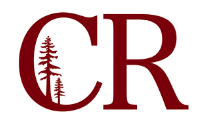 Guided Pathways CommitteeOctober 29, 20193:00 – 4:00 pm
FM - 107NotesParticipants: Angelina Hill, George Potamianos, Shannon Sullivan, Dave Bazard 1.0Update from the Guided Pathways CoordinatorsCommittee discuss how to identify key student milestones in the developing pathwaysCommittee discuss how IR’s degree audit completion tool can be used to see where students are in their degree attainment and enable the college to intervene and support student persistenceThey have been focused on a course sequencing form. The form will not include GE courses. The Coordinators will be sending the form to the full time faculty with ADTs and in CE areas to begin filling theirs out with the ideal sequencing of course.The Coordinators do not believe that it will take a lot of time for areas to fill out this form. The information will be forwarded to Courtney Loder to be put into eLumen and in the catalogue. This will be a tool to assist counselors in scheduling. Does prescribing fit for all areas (i.e. history)? Are there GE suggestions for courses sequencing (i.e. when to take English 1A)? This can be added in the notes section.  Pre-requisites and Co-requisites can be entered on the form.The Coordinators would like to have all the forms completed by the end of the year and entered by the end of the Academic Year. They have written instructions and will provide a completed example for faculty. George will try to fill out the form for History to see how it fits. Dave would like to see this as a FLEX session. 2.0Review the Request for Student Equity and Achievement Funds (attached)Should this include Guided Pathways funds?3.0Begin to analyze and develop umbrella mission and goals for extra-curricular (outside classroom) support options on campus (EPIC, Noncredit, ASC tutoring). (GP Goal 2b)